Администрация города Дубны Московской области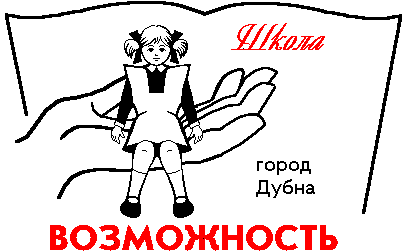 Управление народного образованияМуниципальное бюджетное общеобразовательное учреждение «Общеобразовательная школа «Возможность»  для детей с ограниченными возможностями здоровья г.  Дубны Московской области» (школа «Возможность»)  ПРИКАЗ30.08.2018 г.                                                                                   №   55 /01-09 Комплектование классов, подлежащих открытию в 2018-2019 учебном годуДиректор                                          В.А. Смирнова№классК-во    детей на сентябрь  2018Программа обучения11А6ЗПР (7.2) 21Б4умственная отсталость (2 вариант)32А7НОДА (6.2) и ЗПР (7.2)42Б3умственная отсталость (2 вариант)   52В1РАС (8.3)62Г1РАС (8.4)73А2умственная отсталость (2 вариант)83Б4умственная отсталость (1 вариант)93В4ЗПР (7.2)103Г1умственная отсталость (2 вариант)114А3умственная отсталость (1 вариант)124Б1(спецкласс)134В2умственная отсталость (2 вариант)144Г1(спецкласс)155А1Слабослышащие и позднооглохшие165Б4умственная отсталость (1 вариант)175В2(спецкласс)185Г2умственная отсталость (2 вариант)196 Б2умственная отсталость (2 вариант)206В1(спецкласс)216Г5умственная отсталость (1 вариант)227А4умственная отсталость (1 вариант)237Б5умственная отсталость (2 вариант)247Д3(спецкласс)257Е4(спецкласс)267Ж1(спецкласс)278 Б5умственная отсталость (1 вариант)288 В1(спецкласс)299А2глухие309 Б7умственная отсталость (1 вариант)319 В2умственная отсталость (2 вариант)329 Г3(спецкласс)Итог3294